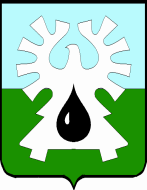 МУНИЦИПАЛЬНОЕ ОБРАЗОВАНИЕ ГОРОД УРАЙХанты-Мансийский автономный округ-ЮграАДМИНИСТРАЦИЯ ГОРОДА УРАЙПОСТАНОВЛЕНИЕО внесении изменений в муниципальную программу «Обеспечение градостроительной деятельности на территории города Урай» на 2018-2030 годыВ соответствии со статьей 179 Бюджетного кодекса Российской Федерации, постановлением администрации города Урай от 26.04.2017 №1085 «О муниципальных программах муниципального образования городской округ город Урай»:Внести изменения в муниципальную программу «Обеспечение градостроительной деятельности на территории города Урай» на 2018-2030 годы, утвержденную постановлением администрации города Урай от 26.09.2017 №2758.Опубликовать постановление в газете «Знамя» и разместить на официальном сайте органов местного самоуправления города Урай в информационно-телекоммуникационной сети «Интернет».Контроль за выполнением постановления возложить на заместителя главы города Урай И.А. Фузееву. Глава города Урай	А.В. Иванов Приложение к постановлению администрации   города Урайот _______________№_______ Изменения в муниципальную программу «Обеспечение градостроительной деятельности на территории города Урай» на 2018-2030 годыСтроку 9 паспорта муниципальной программы изложить в следующей редакции:«».2. Таблицу 4.1 изложить в новой редакции:«Таблица 4.1».от№9.Объемы и источники финансирования программы 1) Общий объем финансирования муниципальной программы составляет 999 315,6 тыс. рублей. 2) Финансирование мероприятий муниципальной программы осуществляется из бюджета города Урай в размере 996835,0 тыс. руб., из бюджета Ханты-Мансийского автономного округа - Югры - 2480,6 тыс. руб.3) Финансирование 2018 г. – всего 58 990,1 тыс. руб., из них из бюджета города Урай 56 509,5 тыс. руб., из бюджета Ханты-Мансийского автономного округа – Югры 2480,6 тыс. руб. 4) Финансирование 2019 г. – всего 49791,6 тыс. руб. из бюджета города Урай. 5) Финансирование 2020 г. – всего 47656,5 тыс. руб. из бюджета города Урай. 6) Финансирование 2021 г. – всего 58280,1 тыс. руб. из бюджета города Урай.7) Финансирование 2022 г. – всего 63877,4 тыс. руб. из бюджета города Урай. 8) Финансирование 2023 г. – всего 69295,4 тыс. руб. из бюджета города Урай. 9) Финансирование 2024 г. – всего 83286,9 тыс. руб. из бюджета города Урай. 10) Финансирование 2025 г. – всего 79124,8 тыс. руб. из бюджета города Урай. 11) Финансирование 2026 г. – всего 66261,7 тыс. руб. из бюджета города Урай. 12) Финансирование 2027 г. – всего 60850,4 тыс. руб. из бюджета города Урай. 13) Финансирование 2028 г. – всего 88848,8 тыс. руб. из бюджета города Урай. 14) Финансирование 2029 г. – всего 93847,5 тыс. руб. из бюджета города Урай.15) Финансирование 2030 г. – всего 179204,4 тыс. руб. из бюджета города Урай. №п/пНаименование программных мероприятийНаименование программных мероприятийОтветственный исполнитель/соисполнитель муниципальной программыЦелевой показатель, №Целевой показатель, №Источники финансированияИсточники финансированияОбъем финансирования(всего, тыс. руб.)Объем финансирования(всего, тыс. руб.)в том числе по годам, тыс. руб.в том числе по годам, тыс. руб.в том числе по годам, тыс. руб.в том числе по годам, тыс. руб.в том числе по годам, тыс. руб.в том числе по годам, тыс. руб.в том числе по годам, тыс. руб.в том числе по годам, тыс. руб.в том числе по годам, тыс. руб.в том числе по годам, тыс. руб.в том числе по годам, тыс. руб.в том числе по годам, тыс. руб.в том числе по годам, тыс. руб.в том числе по годам, тыс. руб.в том числе по годам, тыс. руб.в том числе по годам, тыс. руб.в том числе по годам, тыс. руб.в том числе по годам, тыс. руб.в том числе по годам, тыс. руб.в том числе по годам, тыс. руб.№п/пНаименование программных мероприятийНаименование программных мероприятийОтветственный исполнитель/соисполнитель муниципальной программыЦелевой показатель, №Целевой показатель, №Источники финансированияИсточники финансированияОбъем финансирования(всего, тыс. руб.)Объем финансирования(всего, тыс. руб.)....................122344556677889910101111121213131415161718191Цель 1. Создание условий для устойчивого развития территорий города, рационального использования природных ресурсов на основе документов градорегулирования, способствующих дальнейшему развитию жилищной, инженерной, транспортной и социальной инфраструктур города, с учетом интересов граждан, организаций и предпринимателей по созданию благоприятных условий жизнедеятельностиЦель 1. Создание условий для устойчивого развития территорий города, рационального использования природных ресурсов на основе документов градорегулирования, способствующих дальнейшему развитию жилищной, инженерной, транспортной и социальной инфраструктур города, с учетом интересов граждан, организаций и предпринимателей по созданию благоприятных условий жизнедеятельностиЦель 1. Создание условий для устойчивого развития территорий города, рационального использования природных ресурсов на основе документов градорегулирования, способствующих дальнейшему развитию жилищной, инженерной, транспортной и социальной инфраструктур города, с учетом интересов граждан, организаций и предпринимателей по созданию благоприятных условий жизнедеятельностиЦель 1. Создание условий для устойчивого развития территорий города, рационального использования природных ресурсов на основе документов градорегулирования, способствующих дальнейшему развитию жилищной, инженерной, транспортной и социальной инфраструктур города, с учетом интересов граждан, организаций и предпринимателей по созданию благоприятных условий жизнедеятельностиЦель 1. Создание условий для устойчивого развития территорий города, рационального использования природных ресурсов на основе документов градорегулирования, способствующих дальнейшему развитию жилищной, инженерной, транспортной и социальной инфраструктур города, с учетом интересов граждан, организаций и предпринимателей по созданию благоприятных условий жизнедеятельностиЦель 1. Создание условий для устойчивого развития территорий города, рационального использования природных ресурсов на основе документов градорегулирования, способствующих дальнейшему развитию жилищной, инженерной, транспортной и социальной инфраструктур города, с учетом интересов граждан, организаций и предпринимателей по созданию благоприятных условий жизнедеятельностиЦель 1. Создание условий для устойчивого развития территорий города, рационального использования природных ресурсов на основе документов градорегулирования, способствующих дальнейшему развитию жилищной, инженерной, транспортной и социальной инфраструктур города, с учетом интересов граждан, организаций и предпринимателей по созданию благоприятных условий жизнедеятельностиЦель 1. Создание условий для устойчивого развития территорий города, рационального использования природных ресурсов на основе документов градорегулирования, способствующих дальнейшему развитию жилищной, инженерной, транспортной и социальной инфраструктур города, с учетом интересов граждан, организаций и предпринимателей по созданию благоприятных условий жизнедеятельностиЦель 1. Создание условий для устойчивого развития территорий города, рационального использования природных ресурсов на основе документов градорегулирования, способствующих дальнейшему развитию жилищной, инженерной, транспортной и социальной инфраструктур города, с учетом интересов граждан, организаций и предпринимателей по созданию благоприятных условий жизнедеятельностиЦель 1. Создание условий для устойчивого развития территорий города, рационального использования природных ресурсов на основе документов градорегулирования, способствующих дальнейшему развитию жилищной, инженерной, транспортной и социальной инфраструктур города, с учетом интересов граждан, организаций и предпринимателей по созданию благоприятных условий жизнедеятельностиЦель 1. Создание условий для устойчивого развития территорий города, рационального использования природных ресурсов на основе документов градорегулирования, способствующих дальнейшему развитию жилищной, инженерной, транспортной и социальной инфраструктур города, с учетом интересов граждан, организаций и предпринимателей по созданию благоприятных условий жизнедеятельностиЦель 1. Создание условий для устойчивого развития территорий города, рационального использования природных ресурсов на основе документов градорегулирования, способствующих дальнейшему развитию жилищной, инженерной, транспортной и социальной инфраструктур города, с учетом интересов граждан, организаций и предпринимателей по созданию благоприятных условий жизнедеятельностиЦель 1. Создание условий для устойчивого развития территорий города, рационального использования природных ресурсов на основе документов градорегулирования, способствующих дальнейшему развитию жилищной, инженерной, транспортной и социальной инфраструктур города, с учетом интересов граждан, организаций и предпринимателей по созданию благоприятных условий жизнедеятельностиЦель 1. Создание условий для устойчивого развития территорий города, рационального использования природных ресурсов на основе документов градорегулирования, способствующих дальнейшему развитию жилищной, инженерной, транспортной и социальной инфраструктур города, с учетом интересов граждан, организаций и предпринимателей по созданию благоприятных условий жизнедеятельностиЦель 1. Создание условий для устойчивого развития территорий города, рационального использования природных ресурсов на основе документов градорегулирования, способствующих дальнейшему развитию жилищной, инженерной, транспортной и социальной инфраструктур города, с учетом интересов граждан, организаций и предпринимателей по созданию благоприятных условий жизнедеятельностиЦель 1. Создание условий для устойчивого развития территорий города, рационального использования природных ресурсов на основе документов градорегулирования, способствующих дальнейшему развитию жилищной, инженерной, транспортной и социальной инфраструктур города, с учетом интересов граждан, организаций и предпринимателей по созданию благоприятных условий жизнедеятельностиЦель 1. Создание условий для устойчивого развития территорий города, рационального использования природных ресурсов на основе документов градорегулирования, способствующих дальнейшему развитию жилищной, инженерной, транспортной и социальной инфраструктур города, с учетом интересов граждан, организаций и предпринимателей по созданию благоприятных условий жизнедеятельностиЦель 1. Создание условий для устойчивого развития территорий города, рационального использования природных ресурсов на основе документов градорегулирования, способствующих дальнейшему развитию жилищной, инженерной, транспортной и социальной инфраструктур города, с учетом интересов граждан, организаций и предпринимателей по созданию благоприятных условий жизнедеятельностиЦель 1. Создание условий для устойчивого развития территорий города, рационального использования природных ресурсов на основе документов градорегулирования, способствующих дальнейшему развитию жилищной, инженерной, транспортной и социальной инфраструктур города, с учетом интересов граждан, организаций и предпринимателей по созданию благоприятных условий жизнедеятельностиЦель 1. Создание условий для устойчивого развития территорий города, рационального использования природных ресурсов на основе документов градорегулирования, способствующих дальнейшему развитию жилищной, инженерной, транспортной и социальной инфраструктур города, с учетом интересов граждан, организаций и предпринимателей по созданию благоприятных условий жизнедеятельностиЦель 1. Создание условий для устойчивого развития территорий города, рационального использования природных ресурсов на основе документов градорегулирования, способствующих дальнейшему развитию жилищной, инженерной, транспортной и социальной инфраструктур города, с учетом интересов граждан, организаций и предпринимателей по созданию благоприятных условий жизнедеятельностиЦель 1. Создание условий для устойчивого развития территорий города, рационального использования природных ресурсов на основе документов градорегулирования, способствующих дальнейшему развитию жилищной, инженерной, транспортной и социальной инфраструктур города, с учетом интересов граждан, организаций и предпринимателей по созданию благоприятных условий жизнедеятельностиЦель 1. Создание условий для устойчивого развития территорий города, рационального использования природных ресурсов на основе документов градорегулирования, способствующих дальнейшему развитию жилищной, инженерной, транспортной и социальной инфраструктур города, с учетом интересов граждан, организаций и предпринимателей по созданию благоприятных условий жизнедеятельностиЦель 1. Создание условий для устойчивого развития территорий города, рационального использования природных ресурсов на основе документов градорегулирования, способствующих дальнейшему развитию жилищной, инженерной, транспортной и социальной инфраструктур города, с учетом интересов граждан, организаций и предпринимателей по созданию благоприятных условий жизнедеятельностиЦель 1. Создание условий для устойчивого развития территорий города, рационального использования природных ресурсов на основе документов градорегулирования, способствующих дальнейшему развитию жилищной, инженерной, транспортной и социальной инфраструктур города, с учетом интересов граждан, организаций и предпринимателей по созданию благоприятных условий жизнедеятельностиЦель 1. Создание условий для устойчивого развития территорий города, рационального использования природных ресурсов на основе документов градорегулирования, способствующих дальнейшему развитию жилищной, инженерной, транспортной и социальной инфраструктур города, с учетом интересов граждан, организаций и предпринимателей по созданию благоприятных условий жизнедеятельностиЦель 1. Создание условий для устойчивого развития территорий города, рационального использования природных ресурсов на основе документов градорегулирования, способствующих дальнейшему развитию жилищной, инженерной, транспортной и социальной инфраструктур города, с учетом интересов граждан, организаций и предпринимателей по созданию благоприятных условий жизнедеятельностиЦель 1. Создание условий для устойчивого развития территорий города, рационального использования природных ресурсов на основе документов градорегулирования, способствующих дальнейшему развитию жилищной, инженерной, транспортной и социальной инфраструктур города, с учетом интересов граждан, организаций и предпринимателей по созданию благоприятных условий жизнедеятельностиЦель 1. Создание условий для устойчивого развития территорий города, рационального использования природных ресурсов на основе документов градорегулирования, способствующих дальнейшему развитию жилищной, инженерной, транспортной и социальной инфраструктур города, с учетом интересов граждан, организаций и предпринимателей по созданию благоприятных условий жизнедеятельности1.1Задача 1. Обеспечение развития территорий города в соответствии с документами градорегулирования и территориального планированияЗадача 1. Обеспечение развития территорий города в соответствии с документами градорегулирования и территориального планированияЗадача 1. Обеспечение развития территорий города в соответствии с документами градорегулирования и территориального планированияЗадача 1. Обеспечение развития территорий города в соответствии с документами градорегулирования и территориального планированияЗадача 1. Обеспечение развития территорий города в соответствии с документами градорегулирования и территориального планированияЗадача 1. Обеспечение развития территорий города в соответствии с документами градорегулирования и территориального планированияЗадача 1. Обеспечение развития территорий города в соответствии с документами градорегулирования и территориального планированияЗадача 1. Обеспечение развития территорий города в соответствии с документами градорегулирования и территориального планированияЗадача 1. Обеспечение развития территорий города в соответствии с документами градорегулирования и территориального планированияЗадача 1. Обеспечение развития территорий города в соответствии с документами градорегулирования и территориального планированияЗадача 1. Обеспечение развития территорий города в соответствии с документами градорегулирования и территориального планированияЗадача 1. Обеспечение развития территорий города в соответствии с документами градорегулирования и территориального планированияЗадача 1. Обеспечение развития территорий города в соответствии с документами градорегулирования и территориального планированияЗадача 1. Обеспечение развития территорий города в соответствии с документами градорегулирования и территориального планированияЗадача 1. Обеспечение развития территорий города в соответствии с документами градорегулирования и территориального планированияЗадача 1. Обеспечение развития территорий города в соответствии с документами градорегулирования и территориального планированияЗадача 1. Обеспечение развития территорий города в соответствии с документами градорегулирования и территориального планированияЗадача 1. Обеспечение развития территорий города в соответствии с документами градорегулирования и территориального планированияЗадача 1. Обеспечение развития территорий города в соответствии с документами градорегулирования и территориального планированияЗадача 1. Обеспечение развития территорий города в соответствии с документами градорегулирования и территориального планированияЗадача 1. Обеспечение развития территорий города в соответствии с документами градорегулирования и территориального планированияЗадача 1. Обеспечение развития территорий города в соответствии с документами градорегулирования и территориального планированияЗадача 1. Обеспечение развития территорий города в соответствии с документами градорегулирования и территориального планированияЗадача 1. Обеспечение развития территорий города в соответствии с документами градорегулирования и территориального планированияЗадача 1. Обеспечение развития территорий города в соответствии с документами градорегулирования и территориального планированияЗадача 1. Обеспечение развития территорий города в соответствии с документами градорегулирования и территориального планированияЗадача 1. Обеспечение развития территорий города в соответствии с документами градорегулирования и территориального планированияЗадача 1. Обеспечение развития территорий города в соответствии с документами градорегулирования и территориального планированияЗадача 1. Обеспечение развития территорий города в соответствии с документами градорегулирования и территориального планирования1.1.1Подпрограмма 1. Обеспечение территории города Урай документами градорегулированияПодпрограмма 1. Обеспечение территории города Урай документами градорегулированияПодпрограмма 1. Обеспечение территории города Урай документами градорегулированияПодпрограмма 1. Обеспечение территории города Урай документами градорегулированияПодпрограмма 1. Обеспечение территории города Урай документами градорегулированияПодпрограмма 1. Обеспечение территории города Урай документами градорегулированияПодпрограмма 1. Обеспечение территории города Урай документами градорегулированияПодпрограмма 1. Обеспечение территории города Урай документами градорегулированияПодпрограмма 1. Обеспечение территории города Урай документами градорегулированияПодпрограмма 1. Обеспечение территории города Урай документами градорегулированияПодпрограмма 1. Обеспечение территории города Урай документами градорегулированияПодпрограмма 1. Обеспечение территории города Урай документами градорегулированияПодпрограмма 1. Обеспечение территории города Урай документами градорегулированияПодпрограмма 1. Обеспечение территории города Урай документами градорегулированияПодпрограмма 1. Обеспечение территории города Урай документами градорегулированияПодпрограмма 1. Обеспечение территории города Урай документами градорегулированияПодпрограмма 1. Обеспечение территории города Урай документами градорегулированияПодпрограмма 1. Обеспечение территории города Урай документами градорегулированияПодпрограмма 1. Обеспечение территории города Урай документами градорегулированияПодпрограмма 1. Обеспечение территории города Урай документами градорегулированияПодпрограмма 1. Обеспечение территории города Урай документами градорегулированияПодпрограмма 1. Обеспечение территории города Урай документами градорегулированияПодпрограмма 1. Обеспечение территории города Урай документами градорегулированияПодпрограмма 1. Обеспечение территории города Урай документами градорегулированияПодпрограмма 1. Обеспечение территории города Урай документами градорегулированияПодпрограмма 1. Обеспечение территории города Урай документами градорегулированияПодпрограмма 1. Обеспечение территории города Урай документами градорегулированияПодпрограмма 1. Обеспечение территории города Урай документами градорегулированияПодпрограмма 1. Обеспечение территории города Урай документами градорегулирования1.1.1.1Мероприятия по подготовке документов градорегулированияМКУ «УГЗиП г.Урай» ,МКУ «УКС г.Урай»МКУ «УГЗиП г.Урай» ,МКУ «УКС г.Урай»1.1.11.1.1ВсегоВсего293 344,2293 344,22690,02690,01742,91742,90,00,02440,02440,08691,48691,414077,714077,728034,328034,323833,910928,65470,833418,138360,7123655,81.1.1.1Мероприятия по подготовке документов градорегулированияМКУ «УГЗиП г.Урай» ,МКУ «УКС г.Урай»МКУ «УГЗиП г.Урай» ,МКУ «УКС г.Урай»1.1.11.1.1Бюджет Ханты-Мансийского автономного округа – Югры(далее -бюджет ХМАО) Бюджет Ханты-Мансийского автономного округа – Югры(далее -бюджет ХМАО) 2 380,82 380,82380,82380,80,00,00,00,00,00,00,00,00,00,00,00,00,00,00,00,00,00,01.1.1.1Мероприятия по подготовке документов градорегулированияМКУ «УГЗиП г.Урай» ,МКУ «УКС г.Урай»МКУ «УГЗиП г.Урай» ,МКУ «УКС г.Урай»1.1.11.1.1Бюджет городского округа города Урай (далее -местный бюджет)Бюджет городского округа города Урай (далее -местный бюджет)290 963,4290 963,4309,2309,21742,91742,90,00,02440,02440,08691,48691,414077,714077,728034,328034,323833,910928,65470,833418,138360,7123655,81.1.1.2Обеспечение деятельности учреждений градостроительного комплекса:Местный бюджет Местный бюджет 678 925,6678 925,649922,449922,447103,747103,746711,546711,553518,853518,853518,853518,853518,853518,853518,853518,853518,853518,853518,853518,853518,853518,81.1.1.2.1Обеспечение МКУ «УГЗиП г. Урай» реализации функций и полномочий администрации города Урай в сфере градостроительства МКУ «УГЗиП г.Урай»МКУ «УГЗиП г.Урай»1.1.21.1.2Бюджет ХМАОБюджет ХМАО21,021,021,021,00,00,00,00,00,00,00,00,00,00,00,00,00,00,00,00,00,00,01.1.1.2.1Обеспечение МКУ «УГЗиП г. Урай» реализации функций и полномочий администрации города Урай в сфере градостроительства МКУ «УГЗиП г.Урай»МКУ «УГЗиП г.Урай»1.1.21.1.2Местный бюджетМестный бюджет316 511,7316 511,723853,123853,122409,622409,622223,022223,024802,624802,624802,624802,624802,624802,624802,624802,624802,624802,624802,624802,624802,624802,61.1.1.2.2Обеспечение реализации МКУ «УКС г.Урай» функций и полномочий администрации города Урай в сфере капитального строительстваМКУ «УКС г.Урай»МКУ «УКС г.Урай»1.1.31.1.3Бюджет ХМАОБюджет ХМАО78,878,878,878,80,00,00,00,00,00,00,00,00,00,00,00,00,00,00,00,00,00,01.1.1.2.2Обеспечение реализации МКУ «УКС г.Урай» функций и полномочий администрации города Урай в сфере капитального строительстваМКУ «УКС г.Урай»МКУ «УКС г.Урай»1.1.31.1.3Местный бюджетМестный бюджет362 314,1362 314,125969,525969,524694,124694,124488,524488,528716,228716,228716,228716,228716,228716,228716,228716,228716,228716,228716,228716,228716,228716,2Итого по подпрограмме 1:Итого по подпрограмме 1:Всего:Всего:972 269,8972 269,852612,452612,448846,648846,646711,546711,555958,855958,862210,262210,267596,567596,581553,181553,177352,764447,458989,686936,991879,5177174,6Бюджет ХМАОБюджет ХМАО2 480,62 480,62480,62480,60,00,00,00,00,00,00,00,00,00,00,00,00,00,00,00,00,00,0Местный бюджет Местный бюджет 969 789,2969 789,250131,850131,848846,648846,646711,546711,555958,855958,862210,262210,267596,567596,581553,181553,177352,764447,458989,686936,991879,5177174,62.Цель 2. Вовлечение в оборот земель, находящихся в муниципальной собственностиЦель 2. Вовлечение в оборот земель, находящихся в муниципальной собственностиЦель 2. Вовлечение в оборот земель, находящихся в муниципальной собственностиЦель 2. Вовлечение в оборот земель, находящихся в муниципальной собственностиЦель 2. Вовлечение в оборот земель, находящихся в муниципальной собственностиЦель 2. Вовлечение в оборот земель, находящихся в муниципальной собственностиЦель 2. Вовлечение в оборот земель, находящихся в муниципальной собственностиЦель 2. Вовлечение в оборот земель, находящихся в муниципальной собственностиЦель 2. Вовлечение в оборот земель, находящихся в муниципальной собственностиЦель 2. Вовлечение в оборот земель, находящихся в муниципальной собственностиЦель 2. Вовлечение в оборот земель, находящихся в муниципальной собственностиЦель 2. Вовлечение в оборот земель, находящихся в муниципальной собственностиЦель 2. Вовлечение в оборот земель, находящихся в муниципальной собственностиЦель 2. Вовлечение в оборот земель, находящихся в муниципальной собственностиЦель 2. Вовлечение в оборот земель, находящихся в муниципальной собственностиЦель 2. Вовлечение в оборот земель, находящихся в муниципальной собственностиЦель 2. Вовлечение в оборот земель, находящихся в муниципальной собственностиЦель 2. Вовлечение в оборот земель, находящихся в муниципальной собственностиЦель 2. Вовлечение в оборот земель, находящихся в муниципальной собственностиЦель 2. Вовлечение в оборот земель, находящихся в муниципальной собственностиЦель 2. Вовлечение в оборот земель, находящихся в муниципальной собственностиЦель 2. Вовлечение в оборот земель, находящихся в муниципальной собственностиЦель 2. Вовлечение в оборот земель, находящихся в муниципальной собственностиЦель 2. Вовлечение в оборот земель, находящихся в муниципальной собственностиЦель 2. Вовлечение в оборот земель, находящихся в муниципальной собственностиЦель 2. Вовлечение в оборот земель, находящихся в муниципальной собственностиЦель 2. Вовлечение в оборот земель, находящихся в муниципальной собственностиЦель 2. Вовлечение в оборот земель, находящихся в муниципальной собственностиЦель 2. Вовлечение в оборот земель, находящихся в муниципальной собственности2.1Задача 2. Обеспечение полномочий муниципального образования город Урай по обеспечению эффективного управления, распоряжения, а также рационального использования земельных участков, находящихся в муниципальной собственности, либо участков, государственная собственность на которые не разграниченаЗадача 2. Обеспечение полномочий муниципального образования город Урай по обеспечению эффективного управления, распоряжения, а также рационального использования земельных участков, находящихся в муниципальной собственности, либо участков, государственная собственность на которые не разграниченаЗадача 2. Обеспечение полномочий муниципального образования город Урай по обеспечению эффективного управления, распоряжения, а также рационального использования земельных участков, находящихся в муниципальной собственности, либо участков, государственная собственность на которые не разграниченаЗадача 2. Обеспечение полномочий муниципального образования город Урай по обеспечению эффективного управления, распоряжения, а также рационального использования земельных участков, находящихся в муниципальной собственности, либо участков, государственная собственность на которые не разграниченаЗадача 2. Обеспечение полномочий муниципального образования город Урай по обеспечению эффективного управления, распоряжения, а также рационального использования земельных участков, находящихся в муниципальной собственности, либо участков, государственная собственность на которые не разграниченаЗадача 2. Обеспечение полномочий муниципального образования город Урай по обеспечению эффективного управления, распоряжения, а также рационального использования земельных участков, находящихся в муниципальной собственности, либо участков, государственная собственность на которые не разграниченаЗадача 2. Обеспечение полномочий муниципального образования город Урай по обеспечению эффективного управления, распоряжения, а также рационального использования земельных участков, находящихся в муниципальной собственности, либо участков, государственная собственность на которые не разграниченаЗадача 2. Обеспечение полномочий муниципального образования город Урай по обеспечению эффективного управления, распоряжения, а также рационального использования земельных участков, находящихся в муниципальной собственности, либо участков, государственная собственность на которые не разграниченаЗадача 2. Обеспечение полномочий муниципального образования город Урай по обеспечению эффективного управления, распоряжения, а также рационального использования земельных участков, находящихся в муниципальной собственности, либо участков, государственная собственность на которые не разграниченаЗадача 2. Обеспечение полномочий муниципального образования город Урай по обеспечению эффективного управления, распоряжения, а также рационального использования земельных участков, находящихся в муниципальной собственности, либо участков, государственная собственность на которые не разграниченаЗадача 2. Обеспечение полномочий муниципального образования город Урай по обеспечению эффективного управления, распоряжения, а также рационального использования земельных участков, находящихся в муниципальной собственности, либо участков, государственная собственность на которые не разграниченаЗадача 2. Обеспечение полномочий муниципального образования город Урай по обеспечению эффективного управления, распоряжения, а также рационального использования земельных участков, находящихся в муниципальной собственности, либо участков, государственная собственность на которые не разграниченаЗадача 2. Обеспечение полномочий муниципального образования город Урай по обеспечению эффективного управления, распоряжения, а также рационального использования земельных участков, находящихся в муниципальной собственности, либо участков, государственная собственность на которые не разграниченаЗадача 2. Обеспечение полномочий муниципального образования город Урай по обеспечению эффективного управления, распоряжения, а также рационального использования земельных участков, находящихся в муниципальной собственности, либо участков, государственная собственность на которые не разграниченаЗадача 2. Обеспечение полномочий муниципального образования город Урай по обеспечению эффективного управления, распоряжения, а также рационального использования земельных участков, находящихся в муниципальной собственности, либо участков, государственная собственность на которые не разграниченаЗадача 2. Обеспечение полномочий муниципального образования город Урай по обеспечению эффективного управления, распоряжения, а также рационального использования земельных участков, находящихся в муниципальной собственности, либо участков, государственная собственность на которые не разграниченаЗадача 2. Обеспечение полномочий муниципального образования город Урай по обеспечению эффективного управления, распоряжения, а также рационального использования земельных участков, находящихся в муниципальной собственности, либо участков, государственная собственность на которые не разграниченаЗадача 2. Обеспечение полномочий муниципального образования город Урай по обеспечению эффективного управления, распоряжения, а также рационального использования земельных участков, находящихся в муниципальной собственности, либо участков, государственная собственность на которые не разграниченаЗадача 2. Обеспечение полномочий муниципального образования город Урай по обеспечению эффективного управления, распоряжения, а также рационального использования земельных участков, находящихся в муниципальной собственности, либо участков, государственная собственность на которые не разграниченаЗадача 2. Обеспечение полномочий муниципального образования город Урай по обеспечению эффективного управления, распоряжения, а также рационального использования земельных участков, находящихся в муниципальной собственности, либо участков, государственная собственность на которые не разграниченаЗадача 2. Обеспечение полномочий муниципального образования город Урай по обеспечению эффективного управления, распоряжения, а также рационального использования земельных участков, находящихся в муниципальной собственности, либо участков, государственная собственность на которые не разграниченаЗадача 2. Обеспечение полномочий муниципального образования город Урай по обеспечению эффективного управления, распоряжения, а также рационального использования земельных участков, находящихся в муниципальной собственности, либо участков, государственная собственность на которые не разграниченаЗадача 2. Обеспечение полномочий муниципального образования город Урай по обеспечению эффективного управления, распоряжения, а также рационального использования земельных участков, находящихся в муниципальной собственности, либо участков, государственная собственность на которые не разграниченаЗадача 2. Обеспечение полномочий муниципального образования город Урай по обеспечению эффективного управления, распоряжения, а также рационального использования земельных участков, находящихся в муниципальной собственности, либо участков, государственная собственность на которые не разграниченаЗадача 2. Обеспечение полномочий муниципального образования город Урай по обеспечению эффективного управления, распоряжения, а также рационального использования земельных участков, находящихся в муниципальной собственности, либо участков, государственная собственность на которые не разграниченаЗадача 2. Обеспечение полномочий муниципального образования город Урай по обеспечению эффективного управления, распоряжения, а также рационального использования земельных участков, находящихся в муниципальной собственности, либо участков, государственная собственность на которые не разграниченаЗадача 2. Обеспечение полномочий муниципального образования город Урай по обеспечению эффективного управления, распоряжения, а также рационального использования земельных участков, находящихся в муниципальной собственности, либо участков, государственная собственность на которые не разграниченаЗадача 2. Обеспечение полномочий муниципального образования город Урай по обеспечению эффективного управления, распоряжения, а также рационального использования земельных участков, находящихся в муниципальной собственности, либо участков, государственная собственность на которые не разграниченаЗадача 2. Обеспечение полномочий муниципального образования город Урай по обеспечению эффективного управления, распоряжения, а также рационального использования земельных участков, находящихся в муниципальной собственности, либо участков, государственная собственность на которые не разграничена2.1.1Подпрограмма 2. Управление земельными ресурсамиПодпрограмма 2. Управление земельными ресурсамиПодпрограмма 2. Управление земельными ресурсамиПодпрограмма 2. Управление земельными ресурсамиПодпрограмма 2. Управление земельными ресурсамиПодпрограмма 2. Управление земельными ресурсамиПодпрограмма 2. Управление земельными ресурсамиПодпрограмма 2. Управление земельными ресурсамиПодпрограмма 2. Управление земельными ресурсамиПодпрограмма 2. Управление земельными ресурсамиПодпрограмма 2. Управление земельными ресурсамиПодпрограмма 2. Управление земельными ресурсамиПодпрограмма 2. Управление земельными ресурсамиПодпрограмма 2. Управление земельными ресурсамиПодпрограмма 2. Управление земельными ресурсамиПодпрограмма 2. Управление земельными ресурсамиПодпрограмма 2. Управление земельными ресурсамиПодпрограмма 2. Управление земельными ресурсамиПодпрограмма 2. Управление земельными ресурсамиПодпрограмма 2. Управление земельными ресурсамиПодпрограмма 2. Управление земельными ресурсамиПодпрограмма 2. Управление земельными ресурсамиПодпрограмма 2. Управление земельными ресурсамиПодпрограмма 2. Управление земельными ресурсамиПодпрограмма 2. Управление земельными ресурсамиПодпрограмма 2. Управление земельными ресурсамиПодпрограмма 2. Управление земельными ресурсамиПодпрограмма 2. Управление земельными ресурсамиПодпрограмма 2. Управление земельными ресурсами2.1.1.1Работы и мероприятия по землеустройству, подготовке и предоставлению земельных участковМКУ «УГЗиП г.Урай»МКУ «УКС г.Урай»МКУ «УГЗиП г.Урай»МКУ «УКС г.Урай»МКУ «УГЗиП г.Урай»МКУ «УКС г.Урай»2.1.1, 2.1.3 – 2.1.72.1.1, 2.1.3 – 2.1.7Местный бюджетМестный бюджет13 977,713 977,76177,76177,7650,0650,0650,0650,0650,0650,0650,0650,0650,0650,0650,0650,0650,0650,0650,0650,0650,02.1.1.2Проведение мероприятий по выявлению самовольных построек и осуществлению сноса самовольных построек, расположенных в зоне с особыми условиями использования территорий или на территории общего пользования либо в полосе отвода инженерных сетей федерального, регионального или местного значения, в соответствии с пунктом 4 статьи 222 Гражданского кодекса Российской Федерации.МКУ «УГЗиП г.Урай»МКУ «УГЗиП г.Урай»МКУ «УГЗиП г.Урай»2.1.22.1.2Без финансирования Без финансирования ---------------------Итого по подпрограмме 2:Итого по подпрограмме 2:Всего: Всего: 13 977,713 977,76177,76177,7650,0650,0650,0650,0650,0650,0650,0650,0650,0650,0650,0650,0650,0650,0650,0650,0650,03.Цель 3. Мониторинг и обновление электронной базы градостроительных данных, обеспечение информационного и электронного взаимодействияЦель 3. Мониторинг и обновление электронной базы градостроительных данных, обеспечение информационного и электронного взаимодействияЦель 3. Мониторинг и обновление электронной базы градостроительных данных, обеспечение информационного и электронного взаимодействияЦель 3. Мониторинг и обновление электронной базы градостроительных данных, обеспечение информационного и электронного взаимодействияЦель 3. Мониторинг и обновление электронной базы градостроительных данных, обеспечение информационного и электронного взаимодействияЦель 3. Мониторинг и обновление электронной базы градостроительных данных, обеспечение информационного и электронного взаимодействияЦель 3. Мониторинг и обновление электронной базы градостроительных данных, обеспечение информационного и электронного взаимодействияЦель 3. Мониторинг и обновление электронной базы градостроительных данных, обеспечение информационного и электронного взаимодействияЦель 3. Мониторинг и обновление электронной базы градостроительных данных, обеспечение информационного и электронного взаимодействияЦель 3. Мониторинг и обновление электронной базы градостроительных данных, обеспечение информационного и электронного взаимодействияЦель 3. Мониторинг и обновление электронной базы градостроительных данных, обеспечение информационного и электронного взаимодействияЦель 3. Мониторинг и обновление электронной базы градостроительных данных, обеспечение информационного и электронного взаимодействияЦель 3. Мониторинг и обновление электронной базы градостроительных данных, обеспечение информационного и электронного взаимодействияЦель 3. Мониторинг и обновление электронной базы градостроительных данных, обеспечение информационного и электронного взаимодействияЦель 3. Мониторинг и обновление электронной базы градостроительных данных, обеспечение информационного и электронного взаимодействияЦель 3. Мониторинг и обновление электронной базы градостроительных данных, обеспечение информационного и электронного взаимодействияЦель 3. Мониторинг и обновление электронной базы градостроительных данных, обеспечение информационного и электронного взаимодействияЦель 3. Мониторинг и обновление электронной базы градостроительных данных, обеспечение информационного и электронного взаимодействияЦель 3. Мониторинг и обновление электронной базы градостроительных данных, обеспечение информационного и электронного взаимодействияЦель 3. Мониторинг и обновление электронной базы градостроительных данных, обеспечение информационного и электронного взаимодействияЦель 3. Мониторинг и обновление электронной базы градостроительных данных, обеспечение информационного и электронного взаимодействияЦель 3. Мониторинг и обновление электронной базы градостроительных данных, обеспечение информационного и электронного взаимодействияЦель 3. Мониторинг и обновление электронной базы градостроительных данных, обеспечение информационного и электронного взаимодействияЦель 3. Мониторинг и обновление электронной базы градостроительных данных, обеспечение информационного и электронного взаимодействияЦель 3. Мониторинг и обновление электронной базы градостроительных данных, обеспечение информационного и электронного взаимодействияЦель 3. Мониторинг и обновление электронной базы градостроительных данных, обеспечение информационного и электронного взаимодействияЦель 3. Мониторинг и обновление электронной базы градостроительных данных, обеспечение информационного и электронного взаимодействияЦель 3. Мониторинг и обновление электронной базы градостроительных данных, обеспечение информационного и электронного взаимодействияЦель 3. Мониторинг и обновление электронной базы градостроительных данных, обеспечение информационного и электронного взаимодействия3.1Задача 3. Совершенствование информационной системы обеспечения градостроительной деятельности, преобразование ее в автоматизированную информационную систему управления развитием территорииЗадача 3. Совершенствование информационной системы обеспечения градостроительной деятельности, преобразование ее в автоматизированную информационную систему управления развитием территорииЗадача 3. Совершенствование информационной системы обеспечения градостроительной деятельности, преобразование ее в автоматизированную информационную систему управления развитием территорииЗадача 3. Совершенствование информационной системы обеспечения градостроительной деятельности, преобразование ее в автоматизированную информационную систему управления развитием территорииЗадача 3. Совершенствование информационной системы обеспечения градостроительной деятельности, преобразование ее в автоматизированную информационную систему управления развитием территорииЗадача 3. Совершенствование информационной системы обеспечения градостроительной деятельности, преобразование ее в автоматизированную информационную систему управления развитием территорииЗадача 3. Совершенствование информационной системы обеспечения градостроительной деятельности, преобразование ее в автоматизированную информационную систему управления развитием территорииЗадача 3. Совершенствование информационной системы обеспечения градостроительной деятельности, преобразование ее в автоматизированную информационную систему управления развитием территорииЗадача 3. Совершенствование информационной системы обеспечения градостроительной деятельности, преобразование ее в автоматизированную информационную систему управления развитием территорииЗадача 3. Совершенствование информационной системы обеспечения градостроительной деятельности, преобразование ее в автоматизированную информационную систему управления развитием территорииЗадача 3. Совершенствование информационной системы обеспечения градостроительной деятельности, преобразование ее в автоматизированную информационную систему управления развитием территорииЗадача 3. Совершенствование информационной системы обеспечения градостроительной деятельности, преобразование ее в автоматизированную информационную систему управления развитием территорииЗадача 3. Совершенствование информационной системы обеспечения градостроительной деятельности, преобразование ее в автоматизированную информационную систему управления развитием территорииЗадача 3. Совершенствование информационной системы обеспечения градостроительной деятельности, преобразование ее в автоматизированную информационную систему управления развитием территорииЗадача 3. Совершенствование информационной системы обеспечения градостроительной деятельности, преобразование ее в автоматизированную информационную систему управления развитием территорииЗадача 3. Совершенствование информационной системы обеспечения градостроительной деятельности, преобразование ее в автоматизированную информационную систему управления развитием территорииЗадача 3. Совершенствование информационной системы обеспечения градостроительной деятельности, преобразование ее в автоматизированную информационную систему управления развитием территорииЗадача 3. Совершенствование информационной системы обеспечения градостроительной деятельности, преобразование ее в автоматизированную информационную систему управления развитием территорииЗадача 3. Совершенствование информационной системы обеспечения градостроительной деятельности, преобразование ее в автоматизированную информационную систему управления развитием территорииЗадача 3. Совершенствование информационной системы обеспечения градостроительной деятельности, преобразование ее в автоматизированную информационную систему управления развитием территорииЗадача 3. Совершенствование информационной системы обеспечения градостроительной деятельности, преобразование ее в автоматизированную информационную систему управления развитием территорииЗадача 3. Совершенствование информационной системы обеспечения градостроительной деятельности, преобразование ее в автоматизированную информационную систему управления развитием территорииЗадача 3. Совершенствование информационной системы обеспечения градостроительной деятельности, преобразование ее в автоматизированную информационную систему управления развитием территорииЗадача 3. Совершенствование информационной системы обеспечения градостроительной деятельности, преобразование ее в автоматизированную информационную систему управления развитием территорииЗадача 3. Совершенствование информационной системы обеспечения градостроительной деятельности, преобразование ее в автоматизированную информационную систему управления развитием территорииЗадача 3. Совершенствование информационной системы обеспечения градостроительной деятельности, преобразование ее в автоматизированную информационную систему управления развитием территорииЗадача 3. Совершенствование информационной системы обеспечения градостроительной деятельности, преобразование ее в автоматизированную информационную систему управления развитием территорииЗадача 3. Совершенствование информационной системы обеспечения градостроительной деятельности, преобразование ее в автоматизированную информационную систему управления развитием территорииЗадача 3. Совершенствование информационной системы обеспечения градостроительной деятельности, преобразование ее в автоматизированную информационную систему управления развитием территории3.1.1Подпрограмма 3. Ведение информационной системы обеспечения градостроительной деятельностиПодпрограмма 3. Ведение информационной системы обеспечения градостроительной деятельностиПодпрограмма 3. Ведение информационной системы обеспечения градостроительной деятельностиПодпрограмма 3. Ведение информационной системы обеспечения градостроительной деятельностиПодпрограмма 3. Ведение информационной системы обеспечения градостроительной деятельностиПодпрограмма 3. Ведение информационной системы обеспечения градостроительной деятельностиПодпрограмма 3. Ведение информационной системы обеспечения градостроительной деятельностиПодпрограмма 3. Ведение информационной системы обеспечения градостроительной деятельностиПодпрограмма 3. Ведение информационной системы обеспечения градостроительной деятельностиПодпрограмма 3. Ведение информационной системы обеспечения градостроительной деятельностиПодпрограмма 3. Ведение информационной системы обеспечения градостроительной деятельностиПодпрограмма 3. Ведение информационной системы обеспечения градостроительной деятельностиПодпрограмма 3. Ведение информационной системы обеспечения градостроительной деятельностиПодпрограмма 3. Ведение информационной системы обеспечения градостроительной деятельностиПодпрограмма 3. Ведение информационной системы обеспечения градостроительной деятельностиПодпрограмма 3. Ведение информационной системы обеспечения градостроительной деятельностиПодпрограмма 3. Ведение информационной системы обеспечения градостроительной деятельностиПодпрограмма 3. Ведение информационной системы обеспечения градостроительной деятельностиПодпрограмма 3. Ведение информационной системы обеспечения градостроительной деятельностиПодпрограмма 3. Ведение информационной системы обеспечения градостроительной деятельностиПодпрограмма 3. Ведение информационной системы обеспечения градостроительной деятельностиПодпрограмма 3. Ведение информационной системы обеспечения градостроительной деятельностиПодпрограмма 3. Ведение информационной системы обеспечения градостроительной деятельностиПодпрограмма 3. Ведение информационной системы обеспечения градостроительной деятельностиПодпрограмма 3. Ведение информационной системы обеспечения градостроительной деятельностиПодпрограмма 3. Ведение информационной системы обеспечения градостроительной деятельностиПодпрограмма 3. Ведение информационной системы обеспечения градостроительной деятельностиПодпрограмма 3. Ведение информационной системы обеспечения градостроительной деятельностиПодпрограмма 3. Ведение информационной системы обеспечения градостроительной деятельности3.1.1.1Системно-аналитическое и программное сопровождение информационной системы обеспечения градостроительной деятельностиМКУ «УГЗиП г.Урай»МКУ «УГЗиП г.Урай»МКУ «УГЗиП г.Урай»3.1.13.1.1Местный бюджетМестный бюджет6600,06600,0200,0200,0200,0200,0200,0200,0600,0600,0600,0600,0600,0600,0600,0600,0600,0600,0600,0600,0600,03.1.1.2Информационно-технологическое обеспечение и совершенствование информационной системы обеспечения градостроительной деятельностиМКУ «УГЗиП г.Урай»МКУ «УГЗиП г.Урай»МКУ «УГЗиП г.Урай»3.1.13.1.1Местный бюджетМестный бюджет5278,15278,10,00,00,00,00,00,0971,3971,3317,2317,2348,9348,9383,8422,1464,3510,8561,9618,0679,8Итого по подпрограмме 3:Итого по подпрограмме 3:Всего: Всего: 11878,111878,1200,0200,0200,0200,0200,0200,01571,31571,3917,2917,2948,9948,9983,81022,11064,31110,81161,912181279,84.Цель 4. Создание условий на территории города Урай для увеличения объемов индивидуального жилищного строительства. Цель 4. Создание условий на территории города Урай для увеличения объемов индивидуального жилищного строительства. Цель 4. Создание условий на территории города Урай для увеличения объемов индивидуального жилищного строительства. Цель 4. Создание условий на территории города Урай для увеличения объемов индивидуального жилищного строительства. Цель 4. Создание условий на территории города Урай для увеличения объемов индивидуального жилищного строительства. Цель 4. Создание условий на территории города Урай для увеличения объемов индивидуального жилищного строительства. Цель 4. Создание условий на территории города Урай для увеличения объемов индивидуального жилищного строительства. Цель 4. Создание условий на территории города Урай для увеличения объемов индивидуального жилищного строительства. Цель 4. Создание условий на территории города Урай для увеличения объемов индивидуального жилищного строительства. Цель 4. Создание условий на территории города Урай для увеличения объемов индивидуального жилищного строительства. Цель 4. Создание условий на территории города Урай для увеличения объемов индивидуального жилищного строительства. Цель 4. Создание условий на территории города Урай для увеличения объемов индивидуального жилищного строительства. Цель 4. Создание условий на территории города Урай для увеличения объемов индивидуального жилищного строительства. Цель 4. Создание условий на территории города Урай для увеличения объемов индивидуального жилищного строительства. Цель 4. Создание условий на территории города Урай для увеличения объемов индивидуального жилищного строительства. Цель 4. Создание условий на территории города Урай для увеличения объемов индивидуального жилищного строительства. Цель 4. Создание условий на территории города Урай для увеличения объемов индивидуального жилищного строительства. Цель 4. Создание условий на территории города Урай для увеличения объемов индивидуального жилищного строительства. Цель 4. Создание условий на территории города Урай для увеличения объемов индивидуального жилищного строительства. Цель 4. Создание условий на территории города Урай для увеличения объемов индивидуального жилищного строительства. Цель 4. Создание условий на территории города Урай для увеличения объемов индивидуального жилищного строительства. Цель 4. Создание условий на территории города Урай для увеличения объемов индивидуального жилищного строительства. Цель 4. Создание условий на территории города Урай для увеличения объемов индивидуального жилищного строительства. Цель 4. Создание условий на территории города Урай для увеличения объемов индивидуального жилищного строительства. Цель 4. Создание условий на территории города Урай для увеличения объемов индивидуального жилищного строительства. Цель 4. Создание условий на территории города Урай для увеличения объемов индивидуального жилищного строительства. Цель 4. Создание условий на территории города Урай для увеличения объемов индивидуального жилищного строительства. Цель 4. Создание условий на территории города Урай для увеличения объемов индивидуального жилищного строительства. Цель 4. Создание условий на территории города Урай для увеличения объемов индивидуального жилищного строительства. 4.1Задача 4. Увеличение объема ввода в эксплуатацию индивидуального жилья. Задача 4. Увеличение объема ввода в эксплуатацию индивидуального жилья. Задача 4. Увеличение объема ввода в эксплуатацию индивидуального жилья. Задача 4. Увеличение объема ввода в эксплуатацию индивидуального жилья. Задача 4. Увеличение объема ввода в эксплуатацию индивидуального жилья. Задача 4. Увеличение объема ввода в эксплуатацию индивидуального жилья. Задача 4. Увеличение объема ввода в эксплуатацию индивидуального жилья. Задача 4. Увеличение объема ввода в эксплуатацию индивидуального жилья. Задача 4. Увеличение объема ввода в эксплуатацию индивидуального жилья. Задача 4. Увеличение объема ввода в эксплуатацию индивидуального жилья. Задача 4. Увеличение объема ввода в эксплуатацию индивидуального жилья. Задача 4. Увеличение объема ввода в эксплуатацию индивидуального жилья. Задача 4. Увеличение объема ввода в эксплуатацию индивидуального жилья. Задача 4. Увеличение объема ввода в эксплуатацию индивидуального жилья. Задача 4. Увеличение объема ввода в эксплуатацию индивидуального жилья. Задача 4. Увеличение объема ввода в эксплуатацию индивидуального жилья. Задача 4. Увеличение объема ввода в эксплуатацию индивидуального жилья. Задача 4. Увеличение объема ввода в эксплуатацию индивидуального жилья. Задача 4. Увеличение объема ввода в эксплуатацию индивидуального жилья. Задача 4. Увеличение объема ввода в эксплуатацию индивидуального жилья. Задача 4. Увеличение объема ввода в эксплуатацию индивидуального жилья. Задача 4. Увеличение объема ввода в эксплуатацию индивидуального жилья. Задача 4. Увеличение объема ввода в эксплуатацию индивидуального жилья. Задача 4. Увеличение объема ввода в эксплуатацию индивидуального жилья. Задача 4. Увеличение объема ввода в эксплуатацию индивидуального жилья. Задача 4. Увеличение объема ввода в эксплуатацию индивидуального жилья. Задача 4. Увеличение объема ввода в эксплуатацию индивидуального жилья. Задача 4. Увеличение объема ввода в эксплуатацию индивидуального жилья. Задача 4. Увеличение объема ввода в эксплуатацию индивидуального жилья. 4.1.1Подпрограмма 4. Обеспечение содействия гражданам в проведении государственного кадастрового учета и государственной регистрации прав граждан на объекты индивидуального жилищного строительстваПодпрограмма 4. Обеспечение содействия гражданам в проведении государственного кадастрового учета и государственной регистрации прав граждан на объекты индивидуального жилищного строительстваПодпрограмма 4. Обеспечение содействия гражданам в проведении государственного кадастрового учета и государственной регистрации прав граждан на объекты индивидуального жилищного строительстваПодпрограмма 4. Обеспечение содействия гражданам в проведении государственного кадастрового учета и государственной регистрации прав граждан на объекты индивидуального жилищного строительстваПодпрограмма 4. Обеспечение содействия гражданам в проведении государственного кадастрового учета и государственной регистрации прав граждан на объекты индивидуального жилищного строительстваПодпрограмма 4. Обеспечение содействия гражданам в проведении государственного кадастрового учета и государственной регистрации прав граждан на объекты индивидуального жилищного строительстваПодпрограмма 4. Обеспечение содействия гражданам в проведении государственного кадастрового учета и государственной регистрации прав граждан на объекты индивидуального жилищного строительстваПодпрограмма 4. Обеспечение содействия гражданам в проведении государственного кадастрового учета и государственной регистрации прав граждан на объекты индивидуального жилищного строительстваПодпрограмма 4. Обеспечение содействия гражданам в проведении государственного кадастрового учета и государственной регистрации прав граждан на объекты индивидуального жилищного строительстваПодпрограмма 4. Обеспечение содействия гражданам в проведении государственного кадастрового учета и государственной регистрации прав граждан на объекты индивидуального жилищного строительстваПодпрограмма 4. Обеспечение содействия гражданам в проведении государственного кадастрового учета и государственной регистрации прав граждан на объекты индивидуального жилищного строительстваПодпрограмма 4. Обеспечение содействия гражданам в проведении государственного кадастрового учета и государственной регистрации прав граждан на объекты индивидуального жилищного строительстваПодпрограмма 4. Обеспечение содействия гражданам в проведении государственного кадастрового учета и государственной регистрации прав граждан на объекты индивидуального жилищного строительстваПодпрограмма 4. Обеспечение содействия гражданам в проведении государственного кадастрового учета и государственной регистрации прав граждан на объекты индивидуального жилищного строительстваПодпрограмма 4. Обеспечение содействия гражданам в проведении государственного кадастрового учета и государственной регистрации прав граждан на объекты индивидуального жилищного строительстваПодпрограмма 4. Обеспечение содействия гражданам в проведении государственного кадастрового учета и государственной регистрации прав граждан на объекты индивидуального жилищного строительстваПодпрограмма 4. Обеспечение содействия гражданам в проведении государственного кадастрового учета и государственной регистрации прав граждан на объекты индивидуального жилищного строительстваПодпрограмма 4. Обеспечение содействия гражданам в проведении государственного кадастрового учета и государственной регистрации прав граждан на объекты индивидуального жилищного строительстваПодпрограмма 4. Обеспечение содействия гражданам в проведении государственного кадастрового учета и государственной регистрации прав граждан на объекты индивидуального жилищного строительстваПодпрограмма 4. Обеспечение содействия гражданам в проведении государственного кадастрового учета и государственной регистрации прав граждан на объекты индивидуального жилищного строительстваПодпрограмма 4. Обеспечение содействия гражданам в проведении государственного кадастрового учета и государственной регистрации прав граждан на объекты индивидуального жилищного строительстваПодпрограмма 4. Обеспечение содействия гражданам в проведении государственного кадастрового учета и государственной регистрации прав граждан на объекты индивидуального жилищного строительстваПодпрограмма 4. Обеспечение содействия гражданам в проведении государственного кадастрового учета и государственной регистрации прав граждан на объекты индивидуального жилищного строительстваПодпрограмма 4. Обеспечение содействия гражданам в проведении государственного кадастрового учета и государственной регистрации прав граждан на объекты индивидуального жилищного строительстваПодпрограмма 4. Обеспечение содействия гражданам в проведении государственного кадастрового учета и государственной регистрации прав граждан на объекты индивидуального жилищного строительстваПодпрограмма 4. Обеспечение содействия гражданам в проведении государственного кадастрового учета и государственной регистрации прав граждан на объекты индивидуального жилищного строительстваПодпрограмма 4. Обеспечение содействия гражданам в проведении государственного кадастрового учета и государственной регистрации прав граждан на объекты индивидуального жилищного строительстваПодпрограмма 4. Обеспечение содействия гражданам в проведении государственного кадастрового учета и государственной регистрации прав граждан на объекты индивидуального жилищного строительстваПодпрограмма 4. Обеспечение содействия гражданам в проведении государственного кадастрового учета и государственной регистрации прав граждан на объекты индивидуального жилищного строительства4.1.1.1Проведение мониторинга строительства индивидуальных жилых домов и освоения земельных участков под индивидуальное жилищное строительствоМКУ «УГЗиП г.Урай»МКУ «УГЗиП г.Урай»МКУ «УГЗиП г.Урай»4.1.14.1.1Без финансирования Без финансирования ---------------------4.1.1.2Оказание содействия гражданам в организации кадастровых работ по подготовке технических планов объектов индивидуального жилищного строительстваМКУ «УГЗиП г.Урай»МКУ «УГЗиП г.Урай»МКУ «УГЗиП г.Урай»4.1.14.1.1Местный бюджетМестный бюджет1190,01190,00,00,095,095,095,095,0100,0100,0100,0100,0100,0100,0100,0100,0100,0100,0100,0100,0100,0Итого по подпрограмме 4:Итого по подпрограмме 4:Всего: Всего: 1190,01190,00,00,095,095,095,095,0100,0100,0100,0100,0100,0100,0100,0100,0100,0100,0100,0100,0100,0Итого по программе:Итого по программе:Всего:Всего:999 315,6999 315,658990,158990,149791,649791,647656,547656,558280,158280,163877,463877,469295,469295,483286,979124,866261,760850,488848,893847,5179204,4Бюджет ХМАОБюджет ХМАО2480,62480,62480,62480,60,00,00,00,00,00,00,00,00,00,00,00,00,00,00,00,00,0Местный бюджет Местный бюджет 996 835,0996 835,056509,556509,549791,649791,647656,547656,558280,158280,163877,463877,469295,469295,483286,979124,866261,760850,488848,893847,5179204,4